（別紙）錦帯橋世界文化遺産登録推進協議会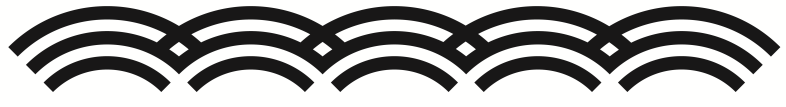 　事務局　松江　行き（FAX　０８２７－２２－２８６６）E-mail　kintaikyo@city.iwakuni.lg.jp錦帯橋世界遺産国際意見交換会　傍聴申込書当日、受付にてお名前をお伝えください。※車でお越しの方は、近隣有料駐車場等をご利用ください。※ご記入いただきました個人情報は、当事業の目的以外には使用いたしません。お名前お電話番号ご住所年齢‐　　　‐〒才‐　　　‐〒才‐　　　‐〒才‐　　　‐〒才